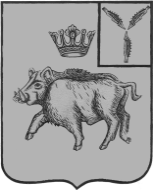 АДМИНИСТРАЦИЯЦАРЕВЩИНСКОГО МУНИЦИПАЛЬНОГО ОБРАЗОВАНИЯБАЛТАЙСКОГО МУНИЦИПАЛЬНОГО РАЙОНА
САРАТОВСКОЙ ОБЛАСТИП О С Т А Н О В Л Е Н И Ес. ЦаревщинаОб утверждении Положения об Общественном совете при администрации  Царевщинского муниципального  образованияВ соответствии с Федеральным законом от 21 июля 2014 года  № 212- ФЗ «Об основах общественного контроля в Российской Федерации», руководствуясь статьей 33  Устава Царевщинского муниципального образования  Балтайского муниципального района Саратовской области,ПОСТАНОВЛЯЮ:1.Утвердить Положение об Общественном совете при администрации Царевщинского муниципального  образования, согласно приложению № 1.2.Утвердить состав Общественного совета при администрации Царевщинского муниципального  образования, согласно приложению № 2.3. Настоящее постановление вступает в силу со дня его обнародования.4.Контроль за исполнением настоящего постановления оставляю за собой.Глава Царевщинскогомуниципального образования                                      Д.В.МорозовПоложение об Общественном совете при администрации Царевщинского муниципального  образованияI. Общие положения1.1. Настоящее Положение определяет цели, задачи и полномочия Общественного Совета при администрации Царевщинского муниципального  образования (далее - Совет), порядок формирования состава, порядок работы, организационные основы деятельности.1.2. Совет является консультативно-совещательным органом, призванным обеспечивать взаимодействие граждан, проживающих на территории Царевщинского муниципального  образования, с администрацией Царевщинского муниципального  образования в целях учета разнообразных потребностей и интересов жителей  Царевщинского муниципального  образования при осуществлении местногосамоуправления, защиты прав общественных объединений, а также осуществления общественного контроля за деятельностью администрации Царевщинского муниципального  образования.1.3. Деятельность Совета основывается на принципах законности, гуманизма, уважения прав человека, гласности, согласования интересов различных социальных групп населения Царевщинского муниципального  образования.1.4. В своей деятельности Совет руководствуется Конституцией Российской Федерации, законодательством Российской Федерации и Саратовской области, Уставом Царевщинского муниципального  образования Балтайского муниципального района Саратовской области, муниципальными нормативными правовыми актами и настоящим Положением.1.5. Члены Совета осуществляют свою деятельность на общественных началах.1.6. В своей работе Совет взаимодействует с администрацией Царевщинского муниципального  образования, общественными объединениями и гражданами Царевщинского муниципального  образования.1.7. Решения Совета носят рекомендательный характер.II. Основные цели и задачи Совета2.1. Целями Совета являются:2.1.1. привлечение граждан и общественных объединений Царевщинского муниципального  образования к реализации вопросов местного значения;2.1.2. совершенствование механизмов взаимодействия администрацииЦаревщинского муниципального  образования, общественных объединений и граждан Царевщинского муниципального  образования;2.1.3. выдвижение и поддержка гражданских инициатив, имеющих общественное значение и направленных на реализацию конституционных прав, свобод и законных интересов граждан и общественных объединений Царевщинского муниципального  образования;2.1.4. проведение общественного обсуждения проектов муниципальных нормативных правовых актов администрации Царевщинского муниципального  образования;2.1.5. осуществление общественного контроля за деятельностью администрации Царевщинского муниципального  образования;2.1.6. выработка рекомендаций администрации Царевщинского муниципального  образования при определении приоритетов в сфере поддержки общественных объединений и граждан, деятельность которых направлена наразвитие гражданского общества;2.1.7. обеспечение участия граждан в разработке, анализе и оценке решений по важнейшим вопросам жизнедеятельности Царевщинского муниципального  образования, входящих в компетенцию администрации Царевщинского муниципального  образования;2.1.8. повышение эффективности информационно-аналитической деятельности администрации  Царевщинского муниципального  образования, гражданин общественных объединений Царевщинского муниципального  образования.2.2. Задачами Совета являются:2.2.1. повышение уровня доверия граждан к деятельности администрации Царевщинского муниципального  образования, а также обеспечение тесного взаимодействия администрации Царевщинского муниципального  образования общественными объединениями и гражданами;2.2.2. обеспечение прозрачности и открытости деятельности администрации Царевщинского муниципального  образования;2.2.3. повышение эффективности деятельности администрации Царевщинского муниципального  образования;2.2.4. анализ и оценка проектов муниципальных нормативных правовых актов администрации Царевщинского муниципального  образования;2.2.5. развитие социальной активности, духовности, культуры;2.2.6. участие в разработке стратегических программ развития Царевщинского муниципального  образования, нормативно-правовых актов, касающихся интересов населения;2.2.7. обсуждение принимаемых администрацией Царевщинского муниципального  образования решений по наиболее социально значимым вопросамместного значения;2.2.8. содействие формированию общественного мнения, систематическоеизучение общественного мнения по наиболее значимым вопросам жизнедеятельности Царевщинского муниципального  образования;2.2.9. совершенствование механизма согласования интересов различных социальных групп населения, организаций всех форм собственности и администрации Царевщинского  муниципального  образования;2.2.10. информирование главы Царевщинского муниципального  образования о происходящих в обществе процессах, принятие соответствующих рекомендаций;2.2.11. информирование жителей  Царевщинского муниципального  образования о принимаемых администрацией Царевщинского муниципального  образования решениях.III. Порядок формирования Совета3.1. Совет формируется из числа постоянно проживающих на территории Царевщинского муниципального  образования граждан, представителей общественных объединений, действующих на территории Царевщинского муниципального  образования.3.2. Членом Совета может быть гражданин Российской Федерации, достигший возраста 18 (восемнадцати) лет.3.3. Совет формируется на основе добровольного участия.3.4. Численность Совета составляет не менее 5 (пяти) человек.3.5. Граждане, получившие предложение войти в состав Совета, в течение              30 (тридцати) дней письменно уведомляют администрацию Царевщинского муниципального  образования о своем согласии либо об отказе войти в состав Совета.3.6. Члены Совета включаются в его состав по одному из следующих оснований:3.6.1. заявление гражданина, поданного лично до истечения срока завершения процедуры формирования Совета;3.6.2. письменного согласия на приглашение войти в состав Совета.3.7. Полномочия члена Совета прекращаются в случае:3.7.1. истечения срока его полномочий;3.7.2. появления оснований, с наступлением которых гражданин не может быть членом Совета в соответствии с пунктом 3.12 настоящего Положения;3.7.3. подачи им заявления о выходе из состава Совета;3.7.4. неспособности его по состоянию здоровья участвовать в работе Совета;3.7.5. вступления в законную силу вынесенного в отношении него обвинительного приговора суда;3.7.6. признания его недееспособным, безвестно отсутствующим или умершим на основании решения суда, вступившего в законную силу;3.7.7. нарушения им этических норм (по решению не менее половины членов Совета, принятому на заседании Совета);3.7.8. избрания его на выборную должность;3.7.9. назначения его на должность муниципальной службы;3.7.10. отсутствия на заседаниях Совета без уважительной причины более               3 (трех) раз;3.7.11. его смерти.3.8. Полномочия члена Совета приостанавливаются в случае:3.8.1. предъявления ему в порядке, установленном уголовно - процессуальным законодательством Российской Федерации, обвинения всовершении преступления;3.8.2. назначения ему административного наказания в виде административного ареста;3.8.3. регистрации его в качестве кандидата на выборную должность.3.9. Решение о прекращении полномочий члена Совета принимается на заседании Совета и оформляется путем внесения изменений в постановление администрации Царевщинского муниципального  образования.3.10. Состав Совета утверждается настоящим постановлением, согласно приложению № 2.3.11. Информация о деятельности Совета, в том числе о решениях, принятых Советом, о ежегодном плане и отчете об итогах его деятельности,размещается в информационно-просветительских центрах  Царевщинского муниципального  образования.3.12. Членами Совета не могут быть:3.12.1. лица, замещающие должности муниципальной службы;3.12.2. лица, признанные недееспособными на основании решения суда;3.12.3. лица, имеющие непогашенную или неснятую судимость;3.12.4. лица, замещающие выборные должности;3.12.5. лица, членство которых в Совете ранее было прекращено. В этом случае запрет на членство в Совете относится только к работе Совета следующегосостава;3.12.6. лица, не имеющие гражданства Российской Федерации;3.12.7. лица, имеющие двойное гражданство;3.12.8. лица, имеющие постоянное место жительства, находящееся за пределами Царевщинского муниципального  образования.3.13. Первое заседание Совета проводится не позднее 2 (двух) месяцев со дня формирования полного состава Совета.3.14. Руководство деятельностью Совета осуществляет Председатель Совета.3.15. Председатель Совета, заместитель председателя Совета, секретарь Совета избираются на первом заседании Совета путем открытого голосования простым большинством голосов членов Совета, присутствующих на заседании.3.16. Член Совета на время участия в работе заседания Совета, освобождается работодателем от выполнения трудовых обязанностей поосновному месту работы с сохранением за ним места работы (должности).3.17. Срок полномочий членов Совета истекает через 3 (три) года со дня первого заседания Совета.3.18. За 2 (два) месяца до истечения срока полномочий членов Совета, администрация Царевщинского муниципального  образования инициирует процедуру формирования нового состава Совета.IV. Организация деятельности Совета4.1. Совет планирует свою деятельность самостоятельно на основе предложений членов Совета с учетом перспективных и текущих планов работы администрации Царевщинского муниципального  образования.План работы Совета составляется на календарный год, согласовывается                         с главой Царевщинского муниципального  образования и утверждается председателем Совета на очередном заседании.План работы Совета при необходимости подлежит корректировке, в том числе по предложениям граждан и общественных объединений.4.2. Основной формой работы Совета являются заседания. Вопросы на заседаниях рассматриваются в соответствии с планом работы. По предложению администрации Царевщинского муниципального  образования, председателя Совета  или 1/2 членов Совета в повестку дня заседания могут вноситься вопросы, непредусмотренные планом.4.3. Председатель Совета:4.3.1. осуществляет руководство деятельностью Совета;4.3.2. ведет заседания Совета;4.3.3. формирует план работы Совета;4.3.4. подписывает протоколы, отчеты, решения и другие документы;4.3.5. распределяет обязанности между членами Совета;4.3.6. привлекает необходимых специалистов для работы Совета;4.3.7. контролирует исполнение решений Совета;4.3.8. представляет администрации Царевщинского муниципального  образования решения, предложения, рекомендации, обращения и заявления, подготовленные Советом;4.3.9. представляет Совет в администрации Царевщинского муниципального  образования, а также во взаимодействии с другими юридическими и физическими лицами.4.3.10. осуществляет иные функции, необходимые для обеспечения деятельности Совета.4.4. Заместитель председателя исполняет функции председателя в его отсутствие.4.5. Секретарь Совета:4.5.1. осуществляет организационную работу по подготовке заседаний;4.5.2. составляет проект повестки дня заседания Совета, организует подготовку проектов решений Совета;4.5.3. информирует членов Совета о дате, времени и месте проведения очередного заседания Совета;4.5.4. ведет и оформляет протоколы заседаний Совета;4.5.5. ведет делопроизводство.4.6. Члены Совета участвуют в его заседаниях лично без права замены.                    В случае отсутствия на заседании член Совета имеет право предоставить своемнение по рассматриваемым вопросам в письменной форме.4.7. Члены Совета:4.7.1. участвуют в голосовании при вынесении решений Совета;4.7.2. вносят свои замечания по рассматриваемым Советом вопросам и материалам;4.7.3. участвуют в работе Совета и содействуют выполнению принятых решений;4.7.4. вносят на обсуждение свои предложения по плану работы Совета, повестке заседаний;4.7.5. имеют равные права и несут равные обязанности;4.7.6. возглавляют или входят в состав рабочих групп, организуют их работу;4.7.7. инициируют, планируют и организуют общественные слушания по вопросам своей компетенции, научно-практические конференции, «круглыестолы» и другие мероприятия.4.8. Члены Совета не вправе делегировать свои полномочия другим лицам.4.9. Члены Совета обязаны соблюдать законодательство Российской Федерации и Саратовской области, требования муниципальных нормативных правовых актов Царевщинского муниципального  образования, общепризнанные нормы корпоративного поведения и настоящего Положения.4.10. Регламент заседаний Совета определяется Советом в зависимости от количества вопросов в повестке дня и объёма рассматриваемых материалов.4.11. Для изучения вопросов по конкретным направлениям Совет может своим решением создавать рабочие группы из числа членов Совета                                      и привлекаемых специалистов. Итоги рассмотрения вопросов, входящих вкомпетенцию рабочих групп, в виде рекомендаций и предложений оформляютсяпротоколом и направляются в Совет.4.12. Отчет о работе Совета за календарный год утверждается на заседании Совета, подписывается председателем, в случае его отсутствия председательствующим Совета.
V. Порядок работы Совета5.1. Заседания Совета проводятся не реже 2 (двух) раз в год. При необходимости рассмотрения вопросов, входящих в компетенцию Совета, по инициативе администрации Царевщинского муниципального  образования, председателя Совета или 1/2 членов Совета могут быть проведены внеочередные заседания Совета.5.2. Заседания Совета проводятся открыто.5.3. Заседание считается правомочным, если на нём присутствует более половины общего числа членов Совета.5.4. Для принятия Советом решения применяется процедура открытогоголосования. Решения Совета по обсуждаемым вопросам принимаются простым большинством голосов от числа присутствующих на заседании его членов.5.5. Члены Совета имеют равные права на участие в работе Совета. Каждый член Совета при принятии решений имеет один голос.5.6. Деятельность Совета основывается на коллективном, свободном                        и деловом обсуждении.5.7. Решения Совета могут приниматься в следующих формах: рекомендация; обращение; заключение; предложение.5.8. Администрация Царевщинского  муниципального  образования, которой направлено решение Совета, обязана проинформировать Совет                                            о результатах рассмотрения соответствующего решения в течение 30 (тридцати) дней со дня его поступления в администрацию Царевщинского муниципального  образования.5.9. Особые мнения и замечания членов Совета излагаются в отдельной записке и в обязательном порядке прикладываются к решению Совета.5.10. Заседания Совета оформляются протоколами. Протокол заседания подписывается председателем (в случае его отсутствия – председательствующим Совета) в пятидневный срок со дня проведения заседания Совета.5.11. Информация о выполнении принятых ранее решений доводится                        до сведения членов Совета на очередном заседании Совета.5.12. Обсуждаемые Советом вопросы и принятые на заседаниях Совета решения доводятся до сведения жителей Царевщинского муниципального  образования путем обнародования в информационно-просветительских центрах Царевщинского муниципального  образования.
VI. Перечень вопросов и проектов муниципальных нормативных правовых актов, разрабатываемых администрацией Царевщинского муниципального  образования, которые подлежат обязательному рассмотрению на заседаниях Совета6.1. Проекты муниципальных нормативных правовых актов администрации Царевщинского муниципального  образования, которыми устанавливаются публичные нормативные обязательства.6.2. Проекты муниципальных нормативных правовых актов администрации Царевщинского муниципального  образования, утверждающих муниципальныепрограммы, предлагаемые к реализации, начиная с очередного финансового года.6.3. Проекты планов реализации муниципальных программ Царевщинского муниципального  образования, предлагаемых к реализации начиная сочередного финансового года.6.4. Проекты муниципальных нормативных правовых актов администрации Царевщинского муниципального  образования, обсуждение которых предусмотрено актом администрации Царевщинского муниципального  образования.6.5. Проекты муниципальных нормативных правовых актов администрации Царевщинского муниципального  образования, устанавливающих порядок предоставления муниципальной услуги и стандарт предоставления муниципальной услуги.6.6. Проекты муниципальных нормативных правовых актов администрации Царевщинского муниципального  образования об утверждении Правил определениятребований к закупаемым администрацией Царевщинского муниципального  образования отдельным видам товаров, работ, услуг (в том числе предельные цены товаров, работ, услуг).VII. Порядок рассмотрения вопросов и проектов муниципальныхнормативных правовых актов, разрабатываемых администрациейЦаревщинского муниципального  образования, которые подлежат обязательному рассмотрению на заседаниях Совета7.1. Материалы по вопросам и проектам муниципальных нормативных правовых актов, подлежащие обязательному обсуждению на заседаниях Совета, готовятся заблаговременно инициаторами их внесения и направляются членам Совета не позднее, чем за 3 (три) рабочих дня до его заседания.7.2. Проекты муниципальных нормативных правовых актов, которые подлежат общественному обсуждению на заседаниях Совета, представляются вСовет  с приложением пояснительной записки к проекту, финансово-экономического обоснования (вслучаях, когда реализация предлагаемых решений потребует дополнительныхфинансовых, материальных и других затрат).7.3. Состав необходимых материалов для предоставления в Совет в целях рассмотрения вопросов, которые подлежат обязательному обсуждению назаседаниях Совета, определяется главой Царевщинского муниципального  образования.7.4. Рассмотрение Советом вопросов и проектов муниципальных нормативных правовых актов, которые подлежат обязательному обсуждению назаседаниях Совета, производится в форме открытого голосования членами Советана его заседании.7.5. По итогам рассмотрения вопросов и проектов муниципальных нормативных правовых актов, которые подлежат обязательному обсуждению назаседаниях Совета, Советом оформляется заключение не позднее 3 (трех) рабочихдней с момента поступления материалов.7.6. Заключение Совета по итогам рассмотрения проекта муниципального нормативного правового акта прилагается к проекту муниципального нормативного правового акта.VIII. Полномочия Совета8.1. Совет имеет право:8.1.1. запрашивать от администрации Царевщинского муниципального  образования, предприятий, организаций и учреждений информацию, необходимую для осуществления функций Совета;8.1.2. знакомиться с работой общественных объединений, заслушивать информацию об их деятельности, давать рекомендации и предложения, в томчисле с представлением их администрации Царевщинского муниципального  образования;8.1.3. взаимодействовать с другими совещательными, консультативными, координационными и иными формированиями, образованными при администрации Царевщинского муниципального  образования;8.1.4. вносить предложения о дополнениях и изменениях в Положение                     о Совете;8.1.5. приглашать на свои заседания представителей администрации Царевщинского муниципального  образования, общественных объединений.Верно: главный специалист администрации Царевщинского муниципального образования                                             Е.М.БобковаСостав Общественного совета при администрации Царевщинского муниципального  образованияПриложение № 1 к постановлению администрации Царевщинскогомуниципального образованияот 16.04.2019 № 24Приложение № 2 к постановлению администрации Царевщинскогомуниципального образованияот 16.04.2019 №  24Склемина Марина Александровнаучитель русского языка и литературы  МБОУ СОШ с.Царевщина;Березина Татьяна  Владимировнаучитель младших классов МБОУ СОШ                       с. Царевщина;Калинина Екатерина АлександровнаЗаведующий Царевщинским сельским филиалом МБУК «МЦБС Балтайского района»;Пиценко Светлана ИвановнаЗаведующая  МБДОУ детского сада                           с. Царевщина;Салина Светлана Александровнаучитель  экология, ОБЖ  МБОУ СОШ                     с. Царевщина.Арифуллина Марина Геннадьевнабухгалтер – кассир администрации Царевщинского муниципального образованияМартюшова  Наталья  Анатольевназаместитель директора по воспитательной работе МБОУ СОШ с. Царевщина, председатель Общественного совета